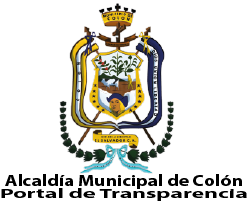 Unidad de Acceso a la Información Pública, Ciudad Colón, a los 28 días del mes de julio del año  2020. El 3 de septiembre del año 2019 se recibió en las oficinas de la Unidad de Acceso a la Información Pública la solicitud de información con referencia  009-2019 UAIP en la que requieren: Deuda financiera actual de la municipalidad.Nombre de todos los acreedores financieros de la Municipalidad.Detallar la deuda financiera actual en cuanto corresponde a cada acreedor.Tasa de interés anual que la Municipalidad le paga a cada acreedor.Resolución:1. Admitir la presente solicitud de acceso a la información pública.2. Requerir a la correspondiente unidad administrativa, según lo establecido en el artículo 70 de la Ley de Acceso a la Información Pública, la entrega de la información solicitada o indicar si esta se encuentra sujeta a alguna clasificación, y en su caso, comunique la manera en que se encuentra disponible.3. Entregar al solicitante vía correo electrónico la información previa solicitud del mismo.